Социально-экономическое положение 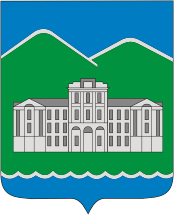 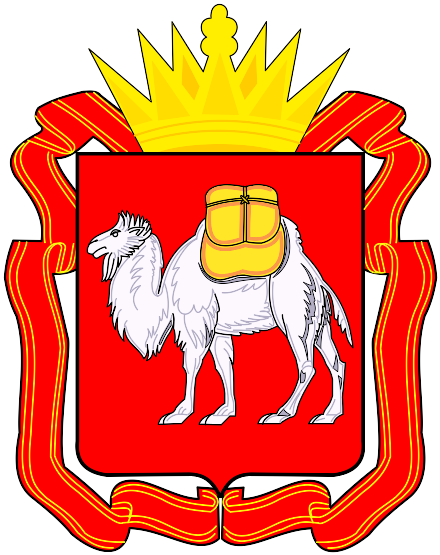 Кыштымского городского округаза 1 полугодие 2019 год1. Отгружено товаров собственного производства, выполнено работ, (услуг) собственными силами по «чистым видам деятельности»За 1 полугодие  2019 года отгружено товаров собственного производства, выполнено работ, услуг собственными силами по «чистым видам деятельности» на сумму 10780,2 млн. рублей, что составляет 102,8% в действующих ценах к аналогичному периоду 2018 года. Отгрузка продукции по видам экономической деятельности за 1 полугодие 2019 года в сравнении с аналогичным периодом 2018 года представлена в таблице 1 и графически.									             таблица 1 Производство продукции по виду деятельности «Обрабатывающие производства» представлены в таблице 2.Отгружено товаров собственного производства по видуэкономической деятельности «Обрабатывающие производства»							 таблица 22. Финансовая деятельностьПрибыль прибыльных предприятий и организаций за 1 полугодие  2019 года составила 1533,9 млн. рублей, к уровню аналогичного периода 2018  года прибыль прибыльных предприятий увеличилась  на 62,6 % (за аналогичный период 2018 года прибыль прибыльных составила 943,4 млн. рублей), убыток убыточных предприятий составил 26,7  млн. рублей увеличился  на 81,6 % (за аналогичный период 2018 года – 14,7 млн. руб.). 	С прибылью сработали следующие предприятия:АО «Кыштымский медеэлектролитный завод»;АО «Кыштымское машиностроительное объединение»; АО «Радиозавод»;ООО «Русские пряники»;ООО «Стекландия»;ООО «Ремсервис»;ООО «Тайгинский ГОК»;ООО «КЭМЗ»;МП КГО «Многопрофильное предприятие».Общий убыток убыточных предприятий составил – 26,7 млн. рублей, что выше уровня аналогичного периода прошлого года на 81,6%. Убыток допущен на следующих предприятиях:МУП КГО «Кыштымводоканал»;          МКП «Дорсервис»; ООО «Русский кварц»;          Санаторий «Дальняя Дача».3. Ввод жилья в эксплуатациюЗа 1 полугодие 2019 года введено в действие 13336 м² жилья, к уровню соответствующего периода 2018 года произошло увеличение  в 2,1 р.                                                                 4. Грузооборот грузовых автомобилей         Грузооборот грузовых автомобилей за 6 месяцев 2019 года составил 12673,6 тыс.ткм, что в 2 раза выше  уровня аналогичного периода прошлого года  (за аналогичный период 2018 года  грузооборот грузовых автомобилей составил 6309,3 тыс.ткм).5. Среднесписочная численность работающихЗа 1 полугодие 2019 года среднесписочная численность работающих на крупных и средних предприятиях и организациях города составляет  9984 человека, что к уровню аналогичного периода прошлого года составляет 99,7%. 6. Среднемесячная заработная плата одного работающегоЗа 1 полугодие 2019 года среднемесячная заработная плата по крупным и средним предприятиям и организациям на одного работающего составила  33376,1 рублей, что выше уровня аналогичного периода 2018 года на 5,3%. 7. Уровень безработицыПо состоянию на 01.07.2019 года численность безработных граждан, состоящих на учете в Центре занятости населения, составила 194 человека, что на 67 человек больше, чем за соответствующий период прошлого года. Уровень зарегистрированной безработицы составляет 1,0%, что на 0,37% выше уровня показателя аналогичного периода прошлого года.8. Социальные показателиСоциальные показатели: рождаемость, смертность, другие представлены в таблице 3. Социальные показатели											таблица 39.Уровень рождаемостиЗа  6 месяцев  2019 года в округе родилось 152  человека, что на 35 человек ниже уровня аналогичного периода прошлого года.                                                     10. Уровень смертностиЧисло умерших за период январь-июнь 2019 года на 36 человек ниже показателя прошлого года и составило 282 человека.11. Естественная убыль населенияЕстественная убыль населения уменьшилась  всего на 1 человека по сравнению с аналогичным периодом прошлого года.                                                          12. Преступность        За 1 полугодие  2019 года зарегистрировано 414 преступлений, что на 25,5 % выше уровня прошлого года (за аналогичный период 2018 года – 330 преступлений). Раскрываемость преступлений за 1 полугодие 2019 года составила 55,4 %.                                 13. Дорожно-транспортные происшествия        За 1 полугодие  2019 году было зарегистрировано 14 дорожно-транспортных происшествий, в том числе 1 случай с летальным исходом. За 1 полугодие 2018 года  совершено 18 дорожно-транспортных происшествий, в том числе 3 случая с летальным исходом. В 2017 году было зарегистрировано 20 дорожно-транспортных происшествий, в том числе 3 случая с летальным исходом. Подготовлено Управлением стратегического развития и привлечения инвестиций Администрации Кыштымского городского округаВид экономической деятельностиОтгружено товаров собственного производства, млн. руб.Отгружено товаров собственного производства, млн. руб.Отгружено товаров собственного производства, млн. руб.Вид экономической деятельности1 полугодие2019 год1 полугодие2018 год% к 2018 годуСельское хозяйство, охота, лесное хозяйство, рыболовство и рыбоводство24,424,699,1Добыча полезных ископаемых421,7480,387,8Обрабатывающие производства9823,09471,2103,7Производство и распределение электроэнергии, газа и воды5,852,910,9Строительство41,534,3120,9Гостиницы и рестораны23,119,4119,1Транспорт и связь81,985,895,8Операции с недвижимым имуществом, сопутствующие дополнительные услуги63,058,4107,9Образование 21,717,7122,5Здравоохранение и предоставление социальных услуг209,6189,6110,5Предоставление прочих видов услуг64,551,7124,7ВСЕГО:10780,210486,0102,8Виды производствОтгружено товаров собственного производства по виду экономической деятельности «Обрабатывающие производства», млн. руб.Отгружено товаров собственного производства по виду экономической деятельности «Обрабатывающие производства», млн. руб.Отгружено товаров собственного производства по виду экономической деятельности «Обрабатывающие производства», млн. руб.Виды производствЗа 1 полугодие        2019 годЗа 1 полугодие 2018 год% Металлургическое производство и производство готовых металлических изделий5653,65562,1101,6Производство электрооборудования, электронного и оптического оборудования365,3292,1125,0Производство компьютеров, электронных и оптических изделий, электронного оборудования2318,12132,4108,7Химическое производство547,7581,594,2Производство резиновых и пластмассовых изделий118,776,8154,6Обработка древесины и производство изделий из дерева79,669,4114,7Производство пищевых продуктов, включая напитки и табака229,1251,491,1Текстильное и швейное производство3,567,45,2Наименование показателейЕд. измеренияЗа 1 полугодие2019 годЗа 1 полугодие2018 год%Примечание□Число родившихся чел.15218781,3Рождаемость населения  на 1000 человекчел.3,904,6783,5в том числе мертворождённыхчел.1250,0□Число умершихчел.28231888,7Смертность населения на 1000 человекчел.7,247,9790,8в том числе в возрасте до 1-го годачел.1425,0□Естественная убыльчел.-130-13199,2□Всего зарегистрировано преступлений  Ед.414330125,5